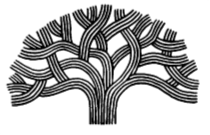 CITY OF OAKLANDYouth Advisory Commission General Meeting MinutesMeeting Date: 		October 10, 2019Meeting Time:		5:00 pm-7:00 pmMeeting Location: 	150 Frank Ogawa Plaza, 4th Floor, Conference Room 1Minutes completed by Falilah BilalThere were 14 Commissioners present at this meeting.  Please see sign in sheet for detailed names.The Commissioners enjoyed the provided food and had friendly conversation.The meeting started with a team building activity.Youth Leadership Institute provided a training on Theories of Youth Development and How to Assess Your Leadership Style.The Commissioners actively participated in the training and expressed learning more about themselves and their approach to leadership.Meeting adjourned at 7:00 pm.